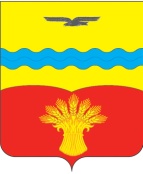 АДМИНИСТРАЦИЯ МУНИЦИПАЛЬНОГО ОБРАЗОВАНИЯ СТАРОНИКОЛЬСКИЙ СЕЛЬСОВЕТКрасногвардейскОГО районА оренбургской ОБЛАСТИул.Советская, д.34, с.Староникольское, тел. 8(35345)3-38-32, факс 8(35345)3-47-45ПРОТОКОЛ Заседания комиссии по  реализации инициативных проектов в муниципальном образовании Староникольский сельсовет Красногвардейского района Оренбургской областиДата проведения: 05.06.2023 г.                                                                                    № 1Комиссия в составе:Председателя комиссии: Фатовенко Е.В.Заместитель председателя: Ковтун Н.С.Секретаря комиссии:   Фроловой Н.В.Членов комиссии: Гума Н.А.Джумма Н.В.Кворум для заседания комиссии имеется.Повестка дня:Подведение итогов рассмотрения и оценки инициативных проектов на территории муниципального образования Староникольский  сельсовет Красногвардейского района Оренбургской области.ПРЕДЛОЖЕНИЯВ соответствии с решением Совета депутатов муниципального образования Староникольский  сельсовет Красногвардейского района Оренбургской области от 04.06.2021 г. № 10/5 «Об утверждении Положения о порядке выдвижения , внесения, обсуждения, внесения инициативных проектов, а так же проведение их конкурсного отбора в  муниципальном образовании Староникольский сельсовет Красногвардейского района Оренбургской области»,участниками инициативной группы были предложены два проекта   - «Ремонт памятника воинам , павшим в годы ВОВ и благоустройство территории прилегающей к памятнику , расположенному  в селе Староникольское  Красногвардейского района Оренбургской области»;- «Уличное освещение».Проект оформлен без нарушений требований, установленных Порядком.Членами комиссии проведена оценка инициативных проектов, в соответствии с утверждёнными требованиями.По итогам рассмотрения и оценки инициативных проектов, данные проекты в полном объеме не могут быть реализованы на уровне сельсовета ввиду их стоимости .На основании вышеизложенного, в целях выявления мнения населения по данным инициативных проектов, рекомендовать Совету депутатов муниципального образования Староникольский сельсовет принять решение о проведении опроса граждан.При поддержке населением одного из проектов, администрации сельсовета направить заявку для рассмотрения в областной конкурс инициативных проектов.Председатель комиссии                                                              Е.В.ФатовенкоСекретарь комиссии                                                                    Н.Г.Фролова 